EPPO Datasheet: Myriophyllum heterophyllumLast updated: 2024-01-02IDENTITYGEOGRAPHICAL DISTRIBUTIONHistory of introduction and spreadIt is generally regarded that in North America, M. heterophyllum is native to the Eastern United States with a distribution throughout the southern region, and in the north, westwards to North Dakota (ENSR International, 2005). The species is considered invasive in much of the north-east (New England region) (http://www.invasive.org/).In Europe M. heterophyllum is established in Austria, Belgium, France, Germany, Hungary, the Netherlands, Spain and Switzerland. Myriophyllum heterophyllum has not been recorded in the UK since 1969 (BSBI, 2012); efforts were made to confirm the absence in 2015. In Belgium, the species was first observed in 1993 (Bouxin & Lambinon, 1996). The species appears to be established in several localities but does not seem to spread in an invasive way. Its current distribution is the Kempen region of Belgium (http://ias.biodiversity.be/, 2015). In France M. heterophyllum was found in 2011 in a large covered private pond in Saint-Sylvestre in the HauteVienne Department (Lebreton, 2013) and it is also known from the Landes, Rhone and Pyrénées-Atlantiques Departments (Lebreton, 2013). M. heterophyllum was found in East Germany in 1960s (Stricker, 1962) and it arrived in West Germany (Nordrhein-Westfalen) in 1979 (Spangehl & Scharrenberg, 1985). In Germany there has been little spread but the current populations are stable and dominant within the submerged vegetation. The first record of M. heterophyllum in the Netherlands was in 1999 (van Valkenburg, 2011). In 2007, M. heterophyllum was observed dominating a canal in Orvelte. In 2008, the plant was found in Loosdrecht and Maasbracht (an inland harbour). In 2010, it was recorded in Leeuwarden, again in urban canals. At present the species can be found throughout the south-east and central parts of the Netherlands (http://www.verspreidingsatlas.nl/5500).
EPPO Region: Austria, Belgium, Croatia, France (mainland), Germany, Netherlands, Spain (mainland), Switzerland
Asia: China (Guangdong)
North America: Canada (Alberta, British Columbia, New Brunswick, Ontario, Québec), Mexico, United States of America (Alabama, Arkansas, Connecticut, Delaware, Florida, Georgia, Illinois, Indiana, Iowa, Kansas, Kentucky, Louisiana, Maine, Maryland, Massachusetts, Michigan, Minnesota, Mississippi, Missouri, New Hampshire, New Mexico, New York, North Carolina, North Dakota, Ohio, Oklahoma, Pennsylvania, Rhode Island, South Dakota, Tennessee, Texas, Vermont, Virginia, Washington, West Virginia, Wisconsin)
Central America and Caribbean: Guatemala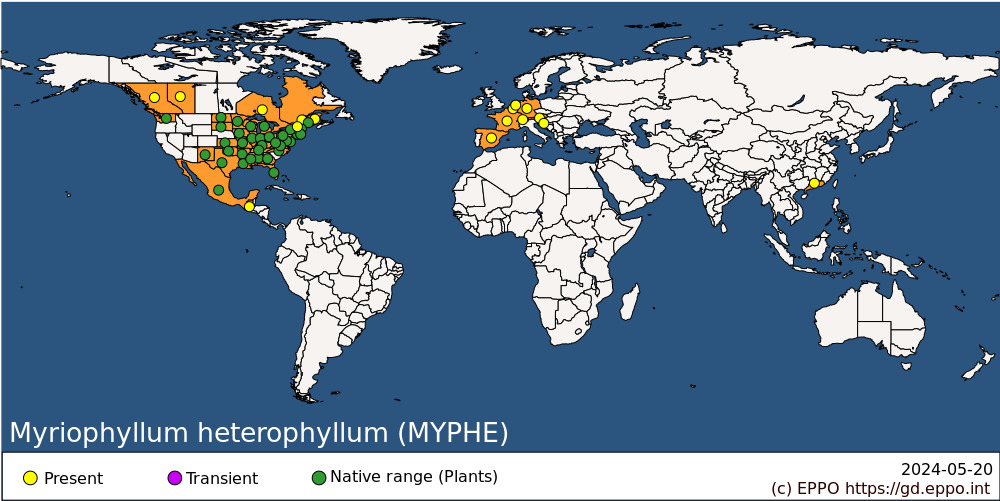 
MORPHOLOGYPlant typeAn aquatic evergreen perennial (submerged species).DescriptionMyriophyllum heterophyllum is a perennial evergreen submerged aquatic herb, having both submerged and emergent leaf forms. Submerged leaves are feather-like and pinnate (2–5 cm long and 2–4 cm wide). Each leaf has 4– 10 pinnae. Emergent leaves can take two forms, either a terrestrial form (pinnately dissected), which is expressed when growing on damp mud, or an emergent leaf form (entire toothed) on a stem on which flowers are produced. Emergent leaves are variable in both shape and structure, 4–30 mm long, 1.5–3 mm wide and stiff in texture. Flowering is rarely observed throughout its native and invasive range (Global Invasive Species Database, 2011), but when it does flower, female flowers are small, red in colour and appear from the nodes along the stems of specialized emergent leaves from May to October (Brown et al., 2014). Flowers are only produced on the emergent part of the stem which can often be exposed 10–15 cm above the water surface. Like other submerged aquatic plants,M. heterophyllum readily produces fragments that are capable of dispersal and regeneration (Hussner & Krause, 2007). Molecular DNA barcoding has been developed for M. heterophyllum (Ghahramanzadeh et al., 2013) to detect the presence of the species in trade and to separate it from unidentified wild populations. The spread of M. heterophyllum occurs predominately via clonal reproduction and fragmentation.BIOLOGY AND ECOLOGYGeneralThere is no seed production within the EPPO region, thus there is no likelihood of dispersal by seed. Small stem fragments (<1 cm) that contain at least one node have a high capacity to regenerate new plants and thus could initiate new infestations. Regeneration is even possible from single leaves, though this is generally unlikely. Compared with most other submerged macrophytes, stems of M. heterophyllum are more robust and tend to remain intact all year round, resulting in a low incidence of autofragment production. However, physical disturbance caused by human, fish and water-bird activity can lead to the production of allofragments.HabitatsMyriophyllum heterophyllum grows in slow-moving rivers, irrigation channels, ponds, lakes, canals and damp ditches (Peters, 2004; Hussner et al., 2005; De Beer & De Vlaeminck, 2008; Valkenburg, 2011; Brown et al., 2014). A semi-terrestrial form can be found between the interface of the aquatic and terrestrial environment on mudflats and boggy land (CABI, 2015), but this is a survival strategy rather than a preferred growth form when water levels drop. It is able to grow in water up to 9.5 m deep (Hussner et al., 2005; Hussner, pers. comm., 2015).Environmental requirementsMyriophyllum heterophyllum can grow in a wide range of physical and chemical conditions (Brown et al., 2014). It can tolerate high summer temperatures as well as cold winter temperatures, when it can be covered by ice during the winter months (Brunel et al., 2010). There are few data on the exact temperature requirements for this species within the EPPO region. The optimum temperature for M. heterophyllum is about 20°C and plants grow best under high availability of carbon dioxide, even though the species can use bicarbonate as an additional carbon source for photosynthesis (Hussner & Jahns, 2015). The light saturation point for M. heterophyllum is between 200 and 300 micromole m² s -1 (Hussner, 2008), which is quite low but in the normal range for submerged aquatic plants, indicating shade tolerance.Natural enemiesThe following insects have been observed to feed on emergent or submerged leaves, petioles and stems of M. heterophyllum in the USA: Donacia cincticornis Newman, Perenthis vestitus Dietz, Mystacoides longicornis L., Oecetis cinerascens Hagen, Triaenodes injusta Hagen, Triaenodes marginata Sibley, Triaenodes spp (McGaha, 1952). As the species is non-native within the EPPO region there are no co-evolved natural enemies that would significantly impact on the invasive population.Uses and benefitsMyriophyllum heterophyllum is used within the aquatic ornamental plant trade, though within the EPPO region the species is never sold under its proper name (see Pathways for movement).PATHWAYS FOR MOVEMENTWithin the EPPO region, M. heterophyllum is used in aquaria and as an ornamental plant in outdoor ponds. The plant is sold throughout the EPPO region as an ornamental aquatic species but never under its proper name. van Valkenburg (2011) reports that there are no records of M. heterophyllum in the aquatic plant trade in the Netherlands under its proper name. van Valkenburg & Boer (2014) lists M. hippuroides Torr. & Gray, M. propinquum Cunn. and M. scabratum Michx. as mis-applied or mistakenly used names for M. heterophyllum in trade in the Netherlands.IMPACTSEffects on plantsDense monospecific growth of any aquatic plant species can have negative impacts on native plant communities and other aquatic organisms such as invertebrates and fish (Carpenter & Lodge, 1986). M. heterophyllum has both environmental and economic impacts in the EPPO region.Dense mats of M. heterophyllum reduce light to other submerged plants and can affect water quality by reducing oxygen levels, resulting in avoidance of the infested area by fish. The maximum dry weight recorded for this species is very high, measured at 4 kg m² in old infestations (Hussner, pers. comm., 2015). Additionally, the pH within M. heterophyllum stands can vary between 7 and 10.5 on a diel basis, increasing stress for fish populations and reducing available habitat for other macrophyte species. In the Oranjekanaal in the province of Drenthe (the Netherlands) the turbidity of the water decreased greatly when M. heterophyllum invaded the canal (Matthews et al., 2013). Retention of sediments can act to impede the lifecycle of high trophic levels by smothering spawning grounds for fish.Many rivers and lakes with the EPPO region are either protected areas or contain protected species that may be adversely affected by dense mats of M. heterophyllum. The presence of M. heterophyllum in rivers and lakes can act to degrade such habitats, reducing the ecological status of water bodies. In Belgium, the species grows alongside several rare and vulnerable aquatic native species including Luronium natans (L.) Raf., a Red List species. In some nature reserves in Germany the species occurs as the dominant species with up to 95% coverage of the whole water body (Hussner, pers. comm., 2015).Myriophyllum heterophyllum is known to hybridize with M. laxum Shuttlew. Ex Chapm. and M. hippuroides, both very closely related species (Moody & Les, 2002). However, as detailed by Newman (2014), closely related species from the Spondylium subsection do not occur in the EPPO region and therefore hybridization seems very unlikely. In the USA M. heterophyllum has the potential to hybridize with the native M. pinnatum (Walter) Britton, Sterns & Poggenb. forming M. heterophyllum x pinnatum which is a more aggressive hybrid, and considering the number of Myriophyllum ‘species’ in trade, hybridization in future may result in more aggressive invasive species (Moody & Les, 2002; Thum & Lennon, 2006; Tavalire et al., 2012).Environmental and social impactMyriophyllum heterophyllum can reduce the aesthetic value of water bodies and restrict water-related recreational activities including fishing, swimming and boating (Hussner, pers. comm., 2015).The decay of large plant masses results in elevated levels of dissolved and suspended organic matter in the water column (Carpenter & Lodge, 1986). Furthermore, large populations act to increase sedimentation (Carpenter & Lodge, 1986). Monospecific stands can negatively affect wildlife (predator/prey relationship among fish, impede predation, shelter prey fish, cover spawning areas).In the USA, M. heterophyllum has been recorded as reducing house prices by 20–40% when the species grows along lake shores (Halstead et al., 2003). Invasive aquatic weeds can cause high economic impacts to areas they invade, both in terms of management and loss of earnings by degrading the areas (Williams et al., 2010). In drainage and irrigation systems the presence of the species reduces water availability and flow. Hydropower and drinking water resources can be affected as the plant clogs up waterbodies.CONTROLIn a study in Maine, USA, three physical control methods (hand removal, cutting and benthic mats) were assessed for M. heterophyllum (Bailey & Calhoun, 2008). All three methods significantly lowered regrowth, though the cost of both hand pulling and cutting was one-third the cost of benthic mats. Benthic mats can only be applied in small infestations.Washing out plant stands using a hydro-Venturi system has been practised in the Netherlands for the management of both M. heterophyllum and Cabomba caroliniana Gray. The system removes both the root system and the foliage, resulting in long-term control (van Valkenburg et al., 2011). The cost of a hydro-Venturi system, when taking into account all preparatory work and aftercare, can be in the region of EUR 1.35–2.05 m² (van Valkenburg, pers. comm., 2015). This depends on the dimensions of the waterways, sediment types, etc. (van Valkenburg et al., 2011).Small, recently detected infestations may be successfully eradicated through careful and thorough hand-pulling or using a tarpaulin. Great care should be taken with such methods since they cause fragmentation of the plant and therefore increase potential spread. Benthic barriers may be used in small areas (swimming beaches, boating lanes, around docks) to restrict light and upward growth. Nevertheless, barriers can have a negative impact on benthic organisms and need to be properly maintained.Dense stands occurring in shallow lakes in the vicinity of Dusseldorf (NordRhine Westfalia, Germany) have been regularly cut in summer using a weed cutting boat without any long-term effect (Hussner et al., 2005; Hussner & Krause, 2007). Mechanical control of M. heterophyllum in these lakes, where 190 tonnes of fresh weight was removed, cost in the region of EUR 45 000 (Hussner & Krause, 2007). Again, since the 1990s, repeated cutting in a lake in the Ville area has not decreased the population in the long term. However, mechanical control options may be better practised during the winter time, when the plant is less active and regrowth is less likely, to reduce the effect on native vegetation and to reduce the competitive advantage of M. heterophyllum in spring.Drawdown (see http://www.ecy.wa.gov/programs/ wq/plants/management/drawdown.html) can also be used to control M. heterophyllum where applicable, if it is extensive enough to prevent regrowth, but this control method could have a negative impact on native plants and animals (fish, reptiles, amphibians, etc.).Herbicide control (e.g. diquat-dibromide and 2,4-D) is recommended in some US states to manage this species (Getsinger et al., 2003). Triclopyr is effective against M. heterophyllum over a wide range of concentrations and exposure times. Carfentrazone-ethyl has been shown to be effective against M. heterophyllum (Glomski & Netherland, 2007). Diquat applied at 370 microgram a.s. per L for 30 h provided good control (85%) and carfentrazone significantly reduced M. heterophyllum biomass. Fluridone and penoxsulam are also reported to control M. heterophyllum at rates as low as 5 and 10 microgram a.s. per L, respectively (Glomski & Nertherlands, 2008). None of the active ingredients are currently approved for use in the EU.Grass carp (Ctenopharyngodon idella) have been used in Dusseldorf after the failure of mechanical control, but they have not eradicated the species. In the USA, Hanlon et al. (2000) showed a reduction in cover in 6 years from 54% to 24% when grass carp were present.REGULATORY STATUSMyriophyllum heterophyllum is included in the EU Regulation (1143/2014) and listed as a species of Union concern.Within the EPPO region, as a result of a Code of Conduct in the Netherlands all major growers and retail chains agreed not to sell M. heterophyllum after 2013 (Verbrugge et al., 2014). In Belgium, different initiatives regarding regulation are in preparation or being applied. At the federal level there is a Royal Decree in preparation to prohibit the import, export and transit of M. heterophyllum. In Wallonia, the Circulaire Wallonne (Version 2013) prohibits the use of M. heterophyllum. In a Code of Conduct there is a so-called ‘consensus species list’ that horticulture professionals agreed to withdraw from sales or plantations (Halford et al., 2011). M. heterophyllum appears on that list. It is assigned to the Black List and classified as an A1 species (isolated populations but with a high environmental risk). In Germany, M. heterophyllum is included on the Black List/Action List of invasive alien plants in Germany. According to paragraph 40 (BNatSchG, 2009), these species that are on the Action List should be targeted by the local authorities. A Pest Risk Assessment was produced specifically for Germany (Ahlburg et al., 2009). A Rapid Risk Assessment has been produced for the GB Non-Native Species Secretariat (Newman, 2014).PHYTOSANITARY MEASURESFor plants for planting EPPO (2015) recommends:(1) Prohibition of import into and within the EPPO region. Because many species are imported under incorrect names it is necessary to screen imported aquatic plants for the presence of M. heterophyllum. M. heterophyllum should be recommended as a quarantine pest within the EPPO region. Techniques for confirmation of exact species identification, including molecular methods are available (Van Valkenburg & Boer, 2015; Ghahramanzadeh et al., 2013).(2) In addition to the existing requirement for a phytosanitary certificate (PC) by the exporting country, confirmation of the correct identification and labelling of the species should be required (see EPPO Standard PM 1/1(2) Use of phytosanitary certificates).REFERENCESAhlburg N, Schrader G & Starfinger U (2009) A Pest Risk Assessment for Myriophyllum heterophyllum Michaux. EPPO PRA. Bailey JE & Calhoun AJK (2008) Comparison of three physical management techniques for controlling Variable-leaf Milfoil in Maine lakes. Journal of Aquatic Plant Management 46, 163–167. BNatSchG (2009) Gesetz zur Neuregelung des Rechts des Naturschutzes und der Landschaftspflege (Federal Nature Conservation Act). Bundesgesetzblatt Jahrgang 2009. Teil I, Nr. 51, 2542–2579. Bouxin G & Lambinon J (1996) Deux xénophytes aquatiques nouveaux pour la Belgique, Myriophyllum heterophyllum et Lagarosiphon major, dans la Meuse a Lives-sur-Meuse (province de Namur). Natura Mosana 49, 94–97. Brown R, Scribailo RW & Alix MS (2014) HALORAGACEAE, Flora of North America, Provisional Publication 28th May 2014. Brunel S, Schrader G, Brundu G & Fried G (2010) Emerging invasive alien plants for the Mediterranean Basin. EPPO Bulletin 40, 219– 238. BSBI (2012) Myriophyllum heterophyllum. http://www.bsbi.org.uk/ [accessed on 18 March 2015]. CABI (2015) Invasive Species Compendium. CAB International, Wallingford (GB). https://www.cabi.org/isc [accessed on 18 March 2015]. Carpenter SR & Lodge DM (1986) Effects of submerged macrophytes on ecosystem processes. Aquatic Botany 26, 341–370. De Beer D & De Vlaeminck R (2008) Myriophyllum heterophyllum, een nieuwe invasieve waterplant. Dumortiera 94, 8–13. ENSR International (2005). A rapid response plan for variable watermilfoil (M. heterophyllum) in Massachusetts.  EPPO (2015) Pest risk analysis for Myriophyllum heterophyllum. EPPO, Paris. Available at http://www.eppo.int/QUARANTINE/Pest_Risk_Analysis/PRA_intro.htmGetsinger KD, Sprecher SL & Smagula AP (2003) Effects of triclopyr on variable-leaf watermilfoil. Journal of Aquatic Plant Management 41, 124–126. Ghahramanzadeh R, Esselink G, Kodde LP, Duistermatt H, van Valkenburg JLCH, Marashi SH et al. (2013) Efficient distinction of invasive aquatic plant species from non-invasive related species using DNA barcoding. Molecular Ecology Resources 12, 21–31. Global Invasive Species Database (2011) Myriophyllum heterophyllum (aquatic plant). http://www.issg.org/database/species/ecology.asp?si=1700&fr=1&sts=&lang=SC [accessed on 14 March 2015]. Glomski L & Netherland M (2007) Efficacy of diquat and carfentrazone-ethyl on variable-leaf milfoil. Journal of Aquatic Plant Management 45, 136–138. Glomski L & Nertherlands M (2008) Efficacy of fluridone, penoxsulam, and bispyribac-sodium on variable leaf milfoil. Journal of Aquatic Plant Management 46, 193–196. Halford M, Mathys C, Heemers L, Vanderhoeven S, Branquart E, vanGossum H et al. (2011) The Code of conduct on invasive plants in Belgium. Plant different. Final version revised in December 2013. University of Liege Gembloux Agro Bio-Tech (Belgium). 11 pp. Halstead JM, Michaud J & Hallas-Burt SH (2003) Hedonic analysis of effects of a non-native invader (Myriophyllum heterophyllum) on New Hampshire (USA) lakefront properties. Environmental Management 32, 391–398. Hanlon SG, Hoyer MV, Cichra CE & Canfield DE (2000) Evaluation of macrophyte control in 38 Florida lakes using triploid grass carp. Journal of Aquatic Plant Management 38, 48–54. Hussner A (2008) Okologische und okophysiologische Charakteristika aquatischer Neophyten in Nordrhein-Westfalen. Dissertation, Universitat Dusseldorf, 192 S. Hussner A & Jahns P (2015) European native Myriophyllum spicatum showed a higher HC03- use capacity than alien invasive Myriophyllum heterophyllum. Hydrobiologia 746, 171–182. Hussner A & Krause T (2007) Zur Biologie des aquatischen Neophyten Myriophyllum heterophyllum Michaux in Dusseldorfer Stadtgewassern. Acta Biologica Benrodis 14, 67–76. Hussner A, Nienhaus I & Krause T (2005) Zur Verbreitung von Myriophyllum heterophyllum Michx. in Nordrhein-Westfalen. Floristische Rundbriefe 39, 113–120. Lebreton A (2013) Myriophyllum heterophyllum Michaux [Haloragaceae] en Haute-Vienne (Limousin, France), et situation de cette plante invasive en France et en Europe. EPPO Bulletin 43, 180–192. Matthews J, Beringen R, Lamers LPM, Odé B, Pot R, van der Velde G,  van Valkenburg JLCH, Verbrugge LNH & Leuven RSEW (2013) Knowledge document for risk analysis of the non-native Fanwort (Cabomba caroliniana) in the Netherlands. Radboud University Nijmegen. McGaha YJ (1952) The limnological relations of insects to certain aquatic flowering plants. Transactions of the American Microscopical Society 71, 355–381. Moody ML & Les DH (2002) Evidence of hybridity in invasive watermilfoil (Myriophyllum) populations. Proceedings of the National Academy of Sciences of the United States of America 99, 14867–14871. Newman J (2014) Rapid Risk Assessment of: Myriophyllum heterophyllum Michx. Defra. http://www.nonnativespecies. org/downloadDocument.cfm?id=1211 [accessed on 15 march 2015]. Peters GMT (2004) Een vreemd vederkruid in het Zwartwater: Myriophyllum heterophyllum Michx. Natuurhistorisch Maandblad 93, 251–252. Spangehl B & Scharrenberg U (1985) Das Wechselblattrige Tausendblatt (Myriophyllum heterophyllum Michaux) im Heider Bergsee bei Bruhl (Erftkreis, NRW). Floristische Rundbriefe 85, 98–100. Stricker W (1962) Das Leipziger Hafengelande – Einwanderungstor seltener und fremder Pflanzenarten. Sachsisches Heimatblatt  8, 464– 473. Tavalire HF, Bugbee GE, LaRue EA & Thum RA (2012) Hybridization, cryptic diversity, and invasiveness in introduced variable-leaf watermilfoil. Evolutionary Applications 14, 892–900. Thum RA & Lennon JT (2006) Is hybridization responsible for invasive growth of non-indigenous water-milfoils? Biological Invasions 8, 1061–1066. Van Valkenburg J (2011) Cabomba caroliniana and Myriophyllum heterophyllum a nightmare combination. Robson Meeting February 2011. http://www.robsonmeeting.org/valkenburg.pdf [accessed on 15 march 2015]. Van Valkenburg JLHC & Boer E. (2014) Cabomba and Myriophyllum in trade: What’s in a name? Robson Meeting Proceedings 2005. Waterland Management Ltd. http://www.robsonmeeting.orgVan Valkenburg JLCH, Roijackers RMM & Leonard R (2011) Cabomba caroliniana Gray in The Netherlands. 3rd International Symposium on Weeds and Invasive Plants, October 2-7, Ascona, Switzerland. Verbrugge LNH, Leuven PSEW, van Valkenburg JLCH & van den Born RJG (2014) Evaluating stakeholder awareness and involvement in the risk prevention of invasive plant species by a national code of conduct. Aquatic Invasions 9, 369–381. Williams F, Eschen R, Harris A, Djeddour D, Pratt C, Shaw RS et al. (2010) The Economic Cost of Invasive Non-native Species on Great Britain, pp. 199.CABI, Wallingford (GB).ACKNOWLEDGEMENTSThis datasheet is an output from the expert working group that risk assessed M. heterophyllum in April 2015. The composition of the group was: Anderson LWJ (Waterweed Solution, Davis, US), Fried G (ANSES Laboratoire de la santé des végétaux, Montpellier, FR), Gunasekera L (Biosecurity Queensland, Mackay, AU), Hussner A (Institut fur Botanik, Dusseldorf, DE), Newman J (NERC, Centre for Ecology and Hydrology, Wallingford, GB), Starfinger U (Julius Kühn Institut (JKI), Institute for National and International Plant Health, Braunschweig, DE), Stiers I (Algemene Plantkunde en Natuurbeheer, Brussels, BE), van Valkenburg J (National Plant Protection Organization, HC Wageningen, NL) and Tanner RA (EPPO).How to cite this datasheet?EPPO (2024) Myriophyllum heterophyllum. EPPO datasheets on pests recommended for regulation. Available online. https://gd.eppo.intDatasheet historyThis datasheet was first published in the EPPO Bulletin in 2016 and is now maintained in an electronic format in the EPPO Global Database. The sections on 'Identity' and 'Geographical distribution' are automatically updated from the database. For other sections, the date of last revision is indicated on the right.EPPO (2016) Datasheets on pests recommended for regulation. Myriophyllum heterophyllum Michaux. EPPO Bulletin 46(1), 20-24. https://doi.org/10.1111/epp.12277Preferred name: Myriophyllum heterophyllum
Authority: Michaux
Taxonomic position: Plantae: Magnoliophyta: Angiospermae: Basal core eudicots: Saxifragales: Haloragaceae
Common names in English: broad-leaf water milfoil (US), variable water milfoil (US), variable-leaf water milfoil
view more common names online...
EPPO Categorization: A2 list, Alert list (formerly)
EU Categorization: IAS of Union concern
view more categorizations online...
EPPO Code: MYPHE
more photos...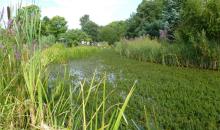 